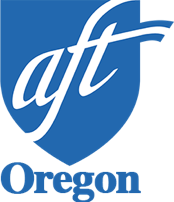 2023 Outstanding Contribution to 
Public AwarenessThis award is to recognize an individual in Oregon who has contributed to the general public’s awareness on issues important to the AFT-Oregon membership and through their actions has demonstrated leadership or has raised the level of public debate in furtherance of the goals of AFT-Oregon on important matters of education, health, public services, labor or other current issues of importance to the membership of AFT- Oregon.Nominations may be made by individual members, by a local through action of the membership or of the local executive council, by the AFT-Oregon Executive Council, or by AFT-Oregon staff. Members may be nominated. Nominees must be a resident of Oregon.Please complete this form when nominating members for this award.Period Covered:	2022Nomination Deadline: March 15, 2023Email completed materials as attachments to: amberh@aft-oregon.orgor mail to:AFT-Oregon Scholarship Program
10228 SW Capitol Hwy
Portland, Oregon 97219Scholarship information and applications are available at
www.aft-oregon.org or contact Amber Hicks at 971-888-5665.Outstanding Contribution to 
Public Awareness ApplicationIn what way or ways has this individual, during 2022, contributed to the general public’s awareness on issues important to the AFT-Oregon membership and through their actions has demonstrated leadership or has raised the level of public debate in furtherance of the goals of AFT-Oregon on important matters of education, health, public services, labor or other current issues of importance to the membership of AFT-Oregon. Use additional paper if necessary and/or attach supporting documentation.ConfidentialName of person submitting nomination	Cell phone numberName of NomineeNominee’s Place of EmploymentJob TitleNominee’s Local Name and NumberNominee’s Mailing AddressCity/StateZip codeNominee’s Cell PhoneNominee’s Primary Email Address